T.C. 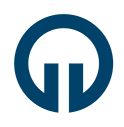 KARADENİZ TEKNİK ÜNİVERSİTESİSAĞLIK BİLİMLERİ ENSTİTÜSÜTEZ ÇALIŞMASININ TOPLUMSAL KATKI BİLDİRİM FORMUT.C. KARADENİZ TEKNİK ÜNİVERSİTESİSAĞLIK BİLİMLERİ ENSTİTÜSÜTEZ ÇALIŞMASININ TOPLUMSAL KATKI BİLDİRİM FORMUT.C. KARADENİZ TEKNİK ÜNİVERSİTESİSAĞLIK BİLİMLERİ ENSTİTÜSÜTEZ ÇALIŞMASININ TOPLUMSAL KATKI BİLDİRİM FORMUT.C. KARADENİZ TEKNİK ÜNİVERSİTESİSAĞLIK BİLİMLERİ ENSTİTÜSÜTEZ ÇALIŞMASININ TOPLUMSAL KATKI BİLDİRİM FORMUÖğrencinin;Öğrencinin;Öğrencinin;Öğrencinin;Ad Soyadı:Numarası:Anabilim Dalı :Programı: Yüksek Lisans                         Doktora Yüksek Lisans                         DoktoraBülten’de Fotoğrafımın Basılmasına;: İzin Veriyorum                        İzin Vermiyorum İzin Veriyorum                        İzin VermiyorumDanışmanın;Adı Soyadı:Bülten’de Fotoğrafımın Basılmasına;: İzin Veriyorum                      İzin Vermiyorum İzin Veriyorum                      İzin VermiyorumTezin Adı  :   /    /     SAĞLIK BİLİMLERİ ENSTİTÜSÜ MÜDÜRLÜĞÜNEYukarıda bilgileri verilen tez çalışmamız ve bu çalışma kapsamında ulaşılan sonuçları toplumla paylaşmak üzere Enstitü bülteninde yayımlanması için hazırlamış olduğumuz basın bildirisi aşağıda sunulmuştur.Bilgilerinize arz ederim.   /    /     SAĞLIK BİLİMLERİ ENSTİTÜSÜ MÜDÜRLÜĞÜNEYukarıda bilgileri verilen tez çalışmamız ve bu çalışma kapsamında ulaşılan sonuçları toplumla paylaşmak üzere Enstitü bülteninde yayımlanması için hazırlamış olduğumuz basın bildirisi aşağıda sunulmuştur.Bilgilerinize arz ederim.   /    /     SAĞLIK BİLİMLERİ ENSTİTÜSÜ MÜDÜRLÜĞÜNEYukarıda bilgileri verilen tez çalışmamız ve bu çalışma kapsamında ulaşılan sonuçları toplumla paylaşmak üzere Enstitü bülteninde yayımlanması için hazırlamış olduğumuz basın bildirisi aşağıda sunulmuştur.Bilgilerinize arz ederim.   /    /     SAĞLIK BİLİMLERİ ENSTİTÜSÜ MÜDÜRLÜĞÜNEYukarıda bilgileri verilen tez çalışmamız ve bu çalışma kapsamında ulaşılan sonuçları toplumla paylaşmak üzere Enstitü bülteninde yayımlanması için hazırlamış olduğumuz basın bildirisi aşağıda sunulmuştur.Bilgilerinize arz ederim.(Öğrencinin Adı Soyadı-İmza)(Öğrencinin Adı Soyadı-İmza)(Öğrencinin Adı Soyadı-İmza)(Danışmanın Ad Soyadı-İmza)Basın Bildirisinin Önerilen Başlığı(Basın bildirisinin başlığı tezin başlığı ile aynı olabileceği gibi, tez çalışmasını yansıtmak kaydıyla farklı bir şekilde de verilebilir)Basın Bildirisinin Önerilen Başlığı(Basın bildirisinin başlığı tezin başlığı ile aynı olabileceği gibi, tez çalışmasını yansıtmak kaydıyla farklı bir şekilde de verilebilir)Basın Bildirisinin Önerilen Başlığı(Basın bildirisinin başlığı tezin başlığı ile aynı olabileceği gibi, tez çalışmasını yansıtmak kaydıyla farklı bir şekilde de verilebilir)Basın Bildirisinin Önerilen Başlığı(Basın bildirisinin başlığı tezin başlığı ile aynı olabileceği gibi, tez çalışmasını yansıtmak kaydıyla farklı bir şekilde de verilebilir)Tez Çalışmasının Toplumsal Katkı BoyutuTez Çalışmasının Toplumsal Katkı BoyutuTez Çalışmasının Toplumsal Katkı BoyutuTez Çalışmasının Toplumsal Katkı Boyutu(Tez çalışmasının toplumsal katkı boyutu; başlık, yazar, yazar adresi, teşekkür ve kaynaklar da dahil olmak üzere en az 400 en fazla 1000 kelime olacak şekilde teknik terminolojiden uzak, ilgili bilim alanından olmayan kişiler tarafından da kolaylıkla anlaşılabilecek bir dille yazılmalıdır. Gerek görülmesi halinde hazırlanan metin içinde kolay anlaşılır olmak üzere tez çalışmasına ait şekil, resim, tablo ve grafik gibi görseller kullanılabilir. Tez çalışmasının toplumsal katkısının bildiriminde verilecek genel bilgilerin kaynak verilerek hazırlanması zorunludur. Bu başlık altında en fazla 10 kaynak kullanılır. Tez çalışmasının sonuçları hakemli bir dergide yayımlanmamış ise tezin kendisi, yayımlanmış ise tezin kendisi ile birlikte yayımlanan makale kaynak gösterilir. Tez çalışmalarının yapılma gerekçesi, çalışmanın nasıl yapıldığı, elde edilen sonuçlar, bu sonuçların ne anlama geldiği, çalışmanın sınırlılıkları/eksiklikleri, mevcut hali ile sonuçların toplum tarafından kullanılabilme düzeyi ve bu düzeyin geliştirilmesi için yapılması gereken hususlarına yer verilir.)(Tez çalışmasının toplumsal katkı boyutu; başlık, yazar, yazar adresi, teşekkür ve kaynaklar da dahil olmak üzere en az 400 en fazla 1000 kelime olacak şekilde teknik terminolojiden uzak, ilgili bilim alanından olmayan kişiler tarafından da kolaylıkla anlaşılabilecek bir dille yazılmalıdır. Gerek görülmesi halinde hazırlanan metin içinde kolay anlaşılır olmak üzere tez çalışmasına ait şekil, resim, tablo ve grafik gibi görseller kullanılabilir. Tez çalışmasının toplumsal katkısının bildiriminde verilecek genel bilgilerin kaynak verilerek hazırlanması zorunludur. Bu başlık altında en fazla 10 kaynak kullanılır. Tez çalışmasının sonuçları hakemli bir dergide yayımlanmamış ise tezin kendisi, yayımlanmış ise tezin kendisi ile birlikte yayımlanan makale kaynak gösterilir. Tez çalışmalarının yapılma gerekçesi, çalışmanın nasıl yapıldığı, elde edilen sonuçlar, bu sonuçların ne anlama geldiği, çalışmanın sınırlılıkları/eksiklikleri, mevcut hali ile sonuçların toplum tarafından kullanılabilme düzeyi ve bu düzeyin geliştirilmesi için yapılması gereken hususlarına yer verilir.)(Tez çalışmasının toplumsal katkı boyutu; başlık, yazar, yazar adresi, teşekkür ve kaynaklar da dahil olmak üzere en az 400 en fazla 1000 kelime olacak şekilde teknik terminolojiden uzak, ilgili bilim alanından olmayan kişiler tarafından da kolaylıkla anlaşılabilecek bir dille yazılmalıdır. Gerek görülmesi halinde hazırlanan metin içinde kolay anlaşılır olmak üzere tez çalışmasına ait şekil, resim, tablo ve grafik gibi görseller kullanılabilir. Tez çalışmasının toplumsal katkısının bildiriminde verilecek genel bilgilerin kaynak verilerek hazırlanması zorunludur. Bu başlık altında en fazla 10 kaynak kullanılır. Tez çalışmasının sonuçları hakemli bir dergide yayımlanmamış ise tezin kendisi, yayımlanmış ise tezin kendisi ile birlikte yayımlanan makale kaynak gösterilir. Tez çalışmalarının yapılma gerekçesi, çalışmanın nasıl yapıldığı, elde edilen sonuçlar, bu sonuçların ne anlama geldiği, çalışmanın sınırlılıkları/eksiklikleri, mevcut hali ile sonuçların toplum tarafından kullanılabilme düzeyi ve bu düzeyin geliştirilmesi için yapılması gereken hususlarına yer verilir.)(Tez çalışmasının toplumsal katkı boyutu; başlık, yazar, yazar adresi, teşekkür ve kaynaklar da dahil olmak üzere en az 400 en fazla 1000 kelime olacak şekilde teknik terminolojiden uzak, ilgili bilim alanından olmayan kişiler tarafından da kolaylıkla anlaşılabilecek bir dille yazılmalıdır. Gerek görülmesi halinde hazırlanan metin içinde kolay anlaşılır olmak üzere tez çalışmasına ait şekil, resim, tablo ve grafik gibi görseller kullanılabilir. Tez çalışmasının toplumsal katkısının bildiriminde verilecek genel bilgilerin kaynak verilerek hazırlanması zorunludur. Bu başlık altında en fazla 10 kaynak kullanılır. Tez çalışmasının sonuçları hakemli bir dergide yayımlanmamış ise tezin kendisi, yayımlanmış ise tezin kendisi ile birlikte yayımlanan makale kaynak gösterilir. Tez çalışmalarının yapılma gerekçesi, çalışmanın nasıl yapıldığı, elde edilen sonuçlar, bu sonuçların ne anlama geldiği, çalışmanın sınırlılıkları/eksiklikleri, mevcut hali ile sonuçların toplum tarafından kullanılabilme düzeyi ve bu düzeyin geliştirilmesi için yapılması gereken hususlarına yer verilir.)Teşekkür (Çalışma bir proje ile desteklenmiş ise proje yürütücüsü belirtilecek şekilde destekleyen kuruluşa ve çalışmaya katkı sağlayan araştırmacıları kapsayan bir teşekkür metni oluşturulmalıdır.)Teşekkür (Çalışma bir proje ile desteklenmiş ise proje yürütücüsü belirtilecek şekilde destekleyen kuruluşa ve çalışmaya katkı sağlayan araştırmacıları kapsayan bir teşekkür metni oluşturulmalıdır.)Teşekkür (Çalışma bir proje ile desteklenmiş ise proje yürütücüsü belirtilecek şekilde destekleyen kuruluşa ve çalışmaya katkı sağlayan araştırmacıları kapsayan bir teşekkür metni oluşturulmalıdır.)Teşekkür (Çalışma bir proje ile desteklenmiş ise proje yürütücüsü belirtilecek şekilde destekleyen kuruluşa ve çalışmaya katkı sağlayan araştırmacıları kapsayan bir teşekkür metni oluşturulmalıdır.)Kaynaklar(Kaynaklar tez yazım kılavuzunda belirlenen formatta yazılmalıdır.)Kaynaklar(Kaynaklar tez yazım kılavuzunda belirlenen formatta yazılmalıdır.)Kaynaklar(Kaynaklar tez yazım kılavuzunda belirlenen formatta yazılmalıdır.)Kaynaklar(Kaynaklar tez yazım kılavuzunda belirlenen formatta yazılmalıdır.)Tez Çalışmasının Enstitü Bülteninde Yayınlanmasına Kısıtlama Getirilmesini Talep Ediyor musunuz?(Tez çalışmasının, gizlilik kapsamında paylaşılmasında sakınca görülmesi durumunda ilgili mevzuatlarla belirlenen süre sonuna kadar yayımlanmaması hususu “Tez Çalışmasının Toplumsal Katkı Bildirim Belgesi” üzerinde beyan edilir. Süre dolduktan sonra sonuçlar Enstitü tarafından yayımlanması için değerlendirmeye alınır.)Tez Çalışmasının Enstitü Bülteninde Yayınlanmasına Kısıtlama Getirilmesini Talep Ediyor musunuz?(Tez çalışmasının, gizlilik kapsamında paylaşılmasında sakınca görülmesi durumunda ilgili mevzuatlarla belirlenen süre sonuna kadar yayımlanmaması hususu “Tez Çalışmasının Toplumsal Katkı Bildirim Belgesi” üzerinde beyan edilir. Süre dolduktan sonra sonuçlar Enstitü tarafından yayımlanması için değerlendirmeye alınır.)Tez Çalışmasının Enstitü Bülteninde Yayınlanmasına Kısıtlama Getirilmesini Talep Ediyor musunuz?(Tez çalışmasının, gizlilik kapsamında paylaşılmasında sakınca görülmesi durumunda ilgili mevzuatlarla belirlenen süre sonuna kadar yayımlanmaması hususu “Tez Çalışmasının Toplumsal Katkı Bildirim Belgesi” üzerinde beyan edilir. Süre dolduktan sonra sonuçlar Enstitü tarafından yayımlanması için değerlendirmeye alınır.)Tez Çalışmasının Enstitü Bülteninde Yayınlanmasına Kısıtlama Getirilmesini Talep Ediyor musunuz?(Tez çalışmasının, gizlilik kapsamında paylaşılmasında sakınca görülmesi durumunda ilgili mevzuatlarla belirlenen süre sonuna kadar yayımlanmaması hususu “Tez Çalışmasının Toplumsal Katkı Bildirim Belgesi” üzerinde beyan edilir. Süre dolduktan sonra sonuçlar Enstitü tarafından yayımlanması için değerlendirmeye alınır.)  EVET                                            HAYIRCevabınız evet ise aşağıdaki seçeneklerden uygun olanı seçiniz.  Lisansüstü tezle ilgili patent başvurusu yapılacağı için tez çalışmamızın Bültende yayımlanmasının iki yıl süreyle ertelenmesini talep ediyorum.   Yeni teknik, materyal ve metotların kullanıldığı, henüz makaleye dönüşmemiş veya patent gibi yöntemlerle korunmamış olduğu için tez çalışmamızın Bülten’de yayımlanmasının altı ay süreyle ertelenmesini talep ediyorum.     EVET                                            HAYIRCevabınız evet ise aşağıdaki seçeneklerden uygun olanı seçiniz.  Lisansüstü tezle ilgili patent başvurusu yapılacağı için tez çalışmamızın Bültende yayımlanmasının iki yıl süreyle ertelenmesini talep ediyorum.   Yeni teknik, materyal ve metotların kullanıldığı, henüz makaleye dönüşmemiş veya patent gibi yöntemlerle korunmamış olduğu için tez çalışmamızın Bülten’de yayımlanmasının altı ay süreyle ertelenmesini talep ediyorum.     EVET                                            HAYIRCevabınız evet ise aşağıdaki seçeneklerden uygun olanı seçiniz.  Lisansüstü tezle ilgili patent başvurusu yapılacağı için tez çalışmamızın Bültende yayımlanmasının iki yıl süreyle ertelenmesini talep ediyorum.   Yeni teknik, materyal ve metotların kullanıldığı, henüz makaleye dönüşmemiş veya patent gibi yöntemlerle korunmamış olduğu için tez çalışmamızın Bülten’de yayımlanmasının altı ay süreyle ertelenmesini talep ediyorum.     EVET                                            HAYIRCevabınız evet ise aşağıdaki seçeneklerden uygun olanı seçiniz.  Lisansüstü tezle ilgili patent başvurusu yapılacağı için tez çalışmamızın Bültende yayımlanmasının iki yıl süreyle ertelenmesini talep ediyorum.   Yeni teknik, materyal ve metotların kullanıldığı, henüz makaleye dönüşmemiş veya patent gibi yöntemlerle korunmamış olduğu için tez çalışmamızın Bülten’de yayımlanmasının altı ay süreyle ertelenmesini talep ediyorum.   Ek 1. Enstitü Bülteni’nde yayımlanmak üzere Tez çalışmasını yapan öğrenci ile tez çalışmasına danışmanlık yapan öğretim üyesinin dijital fotoğrafları (fotoğraf tercihe bağlı).Ek 1. Enstitü Bülteni’nde yayımlanmak üzere Tez çalışmasını yapan öğrenci ile tez çalışmasına danışmanlık yapan öğretim üyesinin dijital fotoğrafları (fotoğraf tercihe bağlı).Ek 1. Enstitü Bülteni’nde yayımlanmak üzere Tez çalışmasını yapan öğrenci ile tez çalışmasına danışmanlık yapan öğretim üyesinin dijital fotoğrafları (fotoğraf tercihe bağlı).Ek 1. Enstitü Bülteni’nde yayımlanmak üzere Tez çalışmasını yapan öğrenci ile tez çalışmasına danışmanlık yapan öğretim üyesinin dijital fotoğrafları (fotoğraf tercihe bağlı).Bu form 06.07.2023 tarih ve 14 sayılı Enstitü Kurulu tarafından kabul edilen “Tamamlanan Tez Çalışmalarının Toplumla Paylaşılmasına İlişkin Usul ve Esaslar”a ve “Lisansüstü Tezlerin Elektronik Ortamda Toplanması, Düzenlenmesi ve Erişime Açılmasına İlişkin Yönerge”ye göre düzenlenmiştir. Bu form 06.07.2023 tarih ve 14 sayılı Enstitü Kurulu tarafından kabul edilen “Tamamlanan Tez Çalışmalarının Toplumla Paylaşılmasına İlişkin Usul ve Esaslar”a ve “Lisansüstü Tezlerin Elektronik Ortamda Toplanması, Düzenlenmesi ve Erişime Açılmasına İlişkin Yönerge”ye göre düzenlenmiştir. Bu form 06.07.2023 tarih ve 14 sayılı Enstitü Kurulu tarafından kabul edilen “Tamamlanan Tez Çalışmalarının Toplumla Paylaşılmasına İlişkin Usul ve Esaslar”a ve “Lisansüstü Tezlerin Elektronik Ortamda Toplanması, Düzenlenmesi ve Erişime Açılmasına İlişkin Yönerge”ye göre düzenlenmiştir. Bu form 06.07.2023 tarih ve 14 sayılı Enstitü Kurulu tarafından kabul edilen “Tamamlanan Tez Çalışmalarının Toplumla Paylaşılmasına İlişkin Usul ve Esaslar”a ve “Lisansüstü Tezlerin Elektronik Ortamda Toplanması, Düzenlenmesi ve Erişime Açılmasına İlişkin Yönerge”ye göre düzenlenmiştir. 